              TAP JAPAN OPEN 2022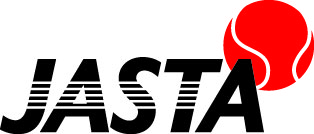     International Tournament Entry Form※ Please fill in the Entry Form and send it to info@jastatennis.com※ please check   □　to　☑※ All players must have adequate travel and health insurance .◆PLAYERS NAME :    First Name                                Last Name                              .               ◆NATIONALITY :                                                                 . ◆CATEGORY :          □A1   / □A   /  □B　　                              ※　If you participate TAP Tournament for the first time , you can leave it blank◆BLOOD TYPE :  Type 　□A  □B  □O  □AB  /     RH 　□+ 　□-            ◆E-MAIL :                                   　　       @                                     　　　　  .                                                          ◆Phone/Cell :                                            　　                                   　　　　  .                                                                                                   ◆BODY CONDITION :   LOWER LIM      □　Amputee or missing ABOVE the Knee  ( □right  /  □left  )                                     □　Amputee or missing BELOW the Knee  (□right  /  □left  )UPPER LIM        □　Amputee or missing ABOVE the Elbow 　( □right  /  □left  )                          　　   □　Amputee or missing BELOW the Elbow   ( □right  /  □left  ) 　　PARALYSIS      □   Hemiplegia　 ( □right  /  □left  )                          　　   □   Quadriplegia  OTHERS            □   （　　　　　　　　　　　　　　　　　　　　　　　　）                                                            ◆Pre-PRACTICE :  □ May, 25th Wednesday   /  □ May 26th Thursday◆Social Mixer :     □  YES, I want to play    □  NO, I don’t want to play        ※ Social Mixer will be held in May 26th, Thursday 17:00pm - 19:00pm , Up to 12 players acceptable◆HOTEL :                                                                       ※JASTA recommended hotel information is provided in the Hotel Reservation Sheet. Please see  the Hotel Reservation Sheet, fill in the sheet, and send it back to us.◆Accompanying person :   □ NONE      □ YES  ( how many ?                           ) 